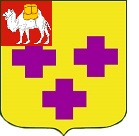 Собрание депутатов города ТроицкаЧелябинской областиПятый созывСедьмое заседаниеР Е Ш Е Н И Еот 28.01.2016г. № 6      г. Троицк Об утверждении Положения об организации и ведении гражданской обороны в городе Троицке В соответствии с Федеральным законом от 6 октября 2003 года                      № 131-ФЗ «Об общих принципах организации местного самоуправления в Российской Федерации», Федеральным законом от 12 февраля 1998 года № 28-ФЗ                  «О гражданской обороне», постановлением Правительства Российской Федерации от 10.07.1999 г. № 782 «О создании (назначении) в организациях структурных подразделений (работников), уполномоченных на решение задач в области гражданской обороны», постановлением Правительства Российской Федерации  от 26.11.2007 г. № 804 «Об утверждении Положения о гражданской обороне в Российской Федерации», приказом Министерства Российской Федерации по делам гражданской обороны, чрезвычайным ситуациям и ликвидации последствий стихийных бедствий от 14.11.2008 г. № 687 «Об утверждении Положения об организации и ведении гражданской обороны в муниципальных образованиях и организациях», руководствуясь Уставом города Троицка, Собрание депутатов города Троицка РЕШАЕТ:Утвердить Положение об организации и ведении гражданской обороны в городе Троицке (приложение).Признать утратившим силу решение Собрания депутатов города Троицка от 16.11.2005 года № 158 «Об утверждении Положения об организации мероприятий по гражданской обороне на территории города Троицка».Настоящее решение опубликовать в газете «Вперед».Настоящее решение вступает в силу со дня его официального опубликования.Председатель Собрания депутатов города Троицка							 В.Ю. ЧухнинГлава города Троицка								 А.Г. Виноградов